Ceiling Layout|                              Front of Stage                                                          Front Light Bar                                                                           Balcony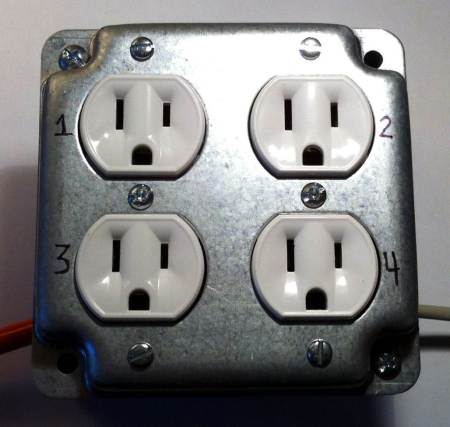 